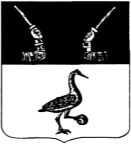 ПРОЕКТАдминистрация муниципального образованияПриозерский муниципальный район Ленинградской областиП О С Т А Н О В Л Е Н И Еот  18.12.2019 г.           № О внесении изменений в  Административный регламент по предоставлению муниципальной услуги «Зачисление детей в общеобразовательные организации (Приложение 1), утвержденный постановлением администрации муниципального образования Приозерский муниципальный район Ленинградской области от 24 октября 2018  года № 3568 В соответствии с Федеральным законом от 02.12.2019  года № 411-ФЗ «О внесении изменений в статью 54 Семейного кодекса Российской Федерации и                                                статью 67 Федерального закона «Об образовании в Российской Федерации», Федеральным законом от 29 декабря 2012 года № 273-ФЗ «Об образовании в Российской Федерации», Федеральными законами от 06 октября 2003 года № 131-ФЗ «Об общих принципах организации местного самоуправления в Российской Федерации», руководствуясь Уставом муниципального образования Приозерский муниципальный район Ленинградской области,  администрация муниципального образования Приозерский муниципальный район     ПОСТАНОВЛЯЕТ:    	1. Внести в Административный регламент по предоставлению муниципальной услуги «Зачисление детей в общеобразовательные организации» (Приложение 1), утвержденный постановлением администрации муниципального образования Приозерский муниципальный район Ленинградской области от 24 октября 2018  года № 3568 следующие изменения:     	1.1. пункт 1.2. дополнить абзацем следующего содержания: «дети, проживающие в одной семье и имеющие общее место жительства дети имеют право преимущественного приема на обучение по основным общеобразовательным программам дошкольного образования и начального общего образования в государственные и муниципальные образовательные организации, в которых обучаются их братья и (или) сестры».2. Настоящее постановление подлежит официальному опубликованию в средствах массовой информации и размещению на официальном сайте администрации муниципального образования Приозерский муниципальный район Ленинградской области и в сети Интернет.3. Контроль за исполнением постановления возложить на заместителя главы администрации по социальным вопросам Л.А.Котову. Глава администрации                                                                     А.Н. СоклаковСогласовано:Котова Л.АСмирнов С.Б.Михалева И.Н.Исп. Авдокушина О.В. тел.35-814Разослано: дело-2, КО-1, МП «РИЦ»-1, МОУ-20,  отдел по информации -1, район. библиотека -1. 